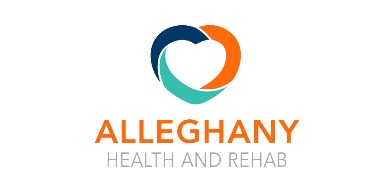 Alleghany Health & Rehabhttp://alleghanyrehab.com/540-862-5791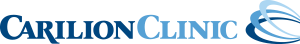 https://www.carilionclinic.org/ 800-442-8482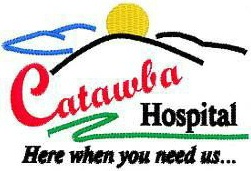 http://www.catawba.dbhds.virginia.gov/ 540-375-4200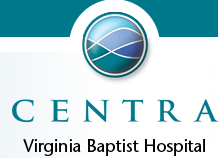 https://www.centrahealth.com/VBH          Lynchburg 434-200-3000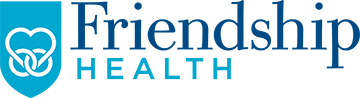 https://www.friendship.us/ 540-265-2110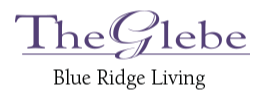 https://theglebe.org            540-591-2105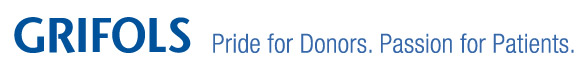 https://www.grifolsplasma.com/en/home540-344-3247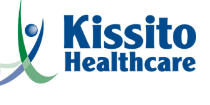 www.kissito.org/           540.265.0322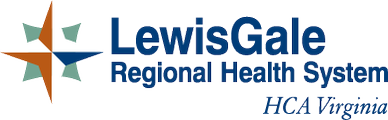 https://lewisgale.com/location/lewisgale-medical-center          540-776-4138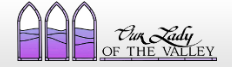 https://www.ourladyofthevalley.com/540-345-5111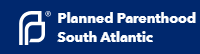 https://www.plannedparenthood.org/planned-parenthood-south-atlantic         276-732-1996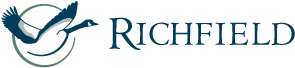 https://richfieldliving.com/ 540-380-4500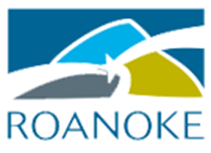 https://www.roanokeva.gov/835/Sheriffs-Office 540-853-5894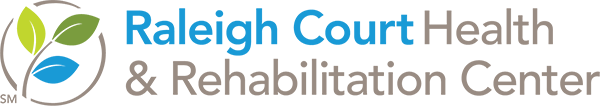 https://www.mfa.net/center/raleigh-court-health-rehabilitation-center  540-342-9525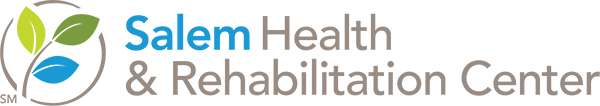 https://www.mfa.net/center/salem-health-rehabilitation-center          540-345-3894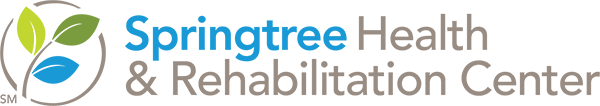 https://www.mfa.net/center/springtree-health-rehabilitation-center540-981-2790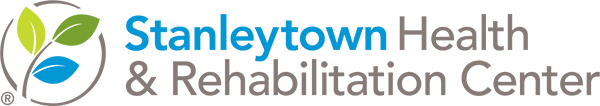 https://www.mfa.net/center/stanleytown-health-rehabilitation-center 276-629-1772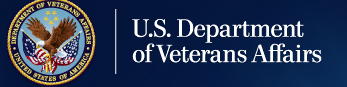 Salem VA Medical Center /https://www.salem.va.gov/540-982-2463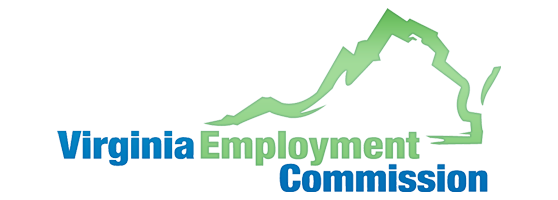 http://www.vec.virginia.gov/roanoke(540) 613-8220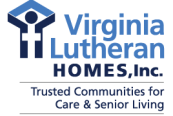 Brandon Oaks 540-776-2600http://www.vlhnet.org/  540-562-5443